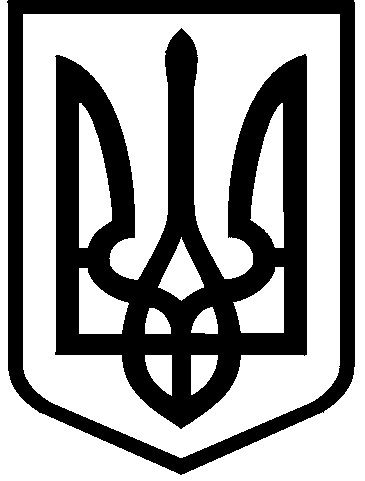 КИЇВСЬКА МІСЬКА РАДАVІІІ СКЛИКАННЯПОСТІЙНА КОМІСІЯ З ПИТАНЬ ДОТРИМАННЯ ЗАКОННОСТІ, ПРАВОПОРЯДКУ ТА ЗАПОБІГАННЯ КОРУПЦІЇ01044, м. Київ, вул. Хрещатик, 36                                                               тел./факс 202-76-88                          ПРОТОКОЛ № 8/109засідання постійної комісії Київської міської ради з питань дотримання законності, правопорядку та запобігання корупції18.06.2020Запрошені та присутні:        СЛУХАЛИ:Бондарчука Олега, який запропонував прийняти за основу порядок денний засідання постійної комісії Київської міської ради з питань дотримання законності, правопорядку та запобігання корупції від 18.06.2020.ВИРІШИЛИ:Прийняти за основу порядок денний засідання постійної комісії Київської міської ради з питань дотримання законності, правопорядку та запобігання корупції від 03.06.2020.ГОЛОСУВАЛИ:За –3, проти – 0, утримались – 0.Не голосували –1 (Анатолій Шаповал).Рішення прийнято.СЛУХАЛИ:Бондарчука Олега щодо наповнення порядку денного засідання чи зняття питань з розгляду.ВИСТУПИВ:Мірошниченко Ігор з проханням внести до порядку денного питання «Про розгляд депутатського звернення Мірошниченка Ігоря від 11.06.2020 № 08/279/08/042/554 щодо можливих зловживань з боку службових осіб Департаменту охорони здоров’я  виконавчого органу Київської міської ради (Київської міської державної адміністрації) та комунальних закладів охорони здоров’я міста Києва під час проведення тендерів по публічним закупівлям товарів, робіт, послуг для таких закладів».ВИСТУПИВ:Бондарчук Олег з пропозицією включити до порядку денного питання «Про розгляд звернення директора ТОВ «Центр Української культури та Мистецтв» щодо перевірки законності надання територіальному управлінню Державної судової адміністрації в місті Києві у постійне користування земельної ділянки площею 0,28 га для будівництва, експлуатації та обслуговування адміністративного будинку на вул. Хорива (між будинками №21 та №15) у Подільському районі м. Києва та можливого порушення права власності на нежитлові будівлі, а також можливого рейдерського захоплення земельної ділянки».ВИСТУПИВ:Шаповал Анатолій з проханням включити до порядку денного наступного засідання постійної комісії питання щодо можливо незаконного будівництва Подільсько-Воскресенського мосту, так званого мосту на Троєщину, запросивши на засідання профільного заступника Голови Київської міської державної адміністрації, представників Департаменту транспортної інфраструктури  виконавчого органу Київської міської ради (Київської міської державної адміністрації), КП «Дирекція будівництва шляхо-транспортних споруд м. Києва» та представників громадськості. Зауважив, що даний міст не буде сполучати Поділ з житловим масивом «Троєщина», а буде проходити через Русанівські сади в тупик. Мешканці Русанівських садів виступають категорично проти цього будівництва, протистояння містян з місцевою владою триває вже не один день. ВИСТУПИЛИ:Сиротюк Юрій з пропозицією в розділі «Різне» розглянути питання щодо формування та затвердження списків присяжних районних судів міста Києва у зв’язку з тим, що наразі існують суди, де списки присяжних втратили чинність, а нові так і не були затвердженні. Постійна комісія підготувала відповідні проєкти рішень, проте, у з’язку з тим, що пленарні засідання Київської міської ради не відбуваються з березня 2020 року, ці списки не затверджені. Зауважив, що наразі суди не можуть розглядати ряд резонансних справ за відсутності затверджених Київською міською радою списків присяжних для цих судів.        ВИРІШИЛИ:	Прийняти в цілому порядок денний засідання постійної комісії Київської міської ради з питань дотримання законності, правопорядку та запобігання корупції від 18.06.2020 з озвученими депутатами Київської міської ради пропозиціями.  ПОРЯДОК ДЕННИЙФормування списків присяжних районних судів міста КиєваПро розгляд звернень судді Шевченківського районного суду міста Києва Тетяни Овсеп’ян (вх. від 01.06.2020 № 19451; від 11.06.2020 № 20873) щодо формування списку присяжних Шевченківського районного суду міста Києва,  звернення громадянина Андрія Медведька (вх. від 04.06.2020 № 08/М-2163), щодо можливого порушення його права на справедливий суд у зв’язку з тим, що присяжна Шевченківського районного суду міста Києва Процик С.О. можливо не проживала постійно в Шевченківському районі міста Києва (Доповідачі: Олег Бондарчук, Світлана Процик, Андрій Медведько, Наталія Чумак).         2. Про розгляд заяви Тітуса Леоніда Казимировича про обрання його до списку присяжних Печерського районного суду міста Києва (вх. від 12.06.2020 № 08/Т-2264 (Доповідач Олег Бондарчук).        3. Про розгляд заяви Яремус-Байсанової Анастасії Михайлівни про обрання її до списку присяжних Святошинського районного суду міста Києва (вх. від 12.06.2020 № 08/Я-2258; від 12.06.2020 № 08/Я-2259) (Доповідач Олег Бондарчук).        4. Про розгляд заяви Шовкалюка Ігоря Анатолійовича про обрання його до списку присяжних Солом’янського районного суду міста Києва (вх. від 02.06.202 № 08/Ш-2116) (Доповідач Олег Бондарчук).	5. Про розгляд заяви Мазуренка Сергія Анатолійовича про обрання його до списку присяжних Подільського районного суду міста Києва (вх. від 16.06.2020 № 08/М-2289) (Доповідач Олег Бондарчук).Про обрання представників громадськості до складу поліцейських комісій в місті Києві        6. Про розгляд заяв громадян про включення до складу поліцейської комісії Департаменту кіберполіції Національної поліції України:          - Колокольнікова Вадима Анатолійовича (вх. від 08.04.2020 № 08/К-1580);- Тананакіна Олександра Валерійовича (вх. від 07.04.2020 № 08/Т-1571);- Шевчука Олексія Анатолійовича (вх. від 08.04.2020 № 08/Ш-1581).Про розгляд проєктів рішень Київської міської ради        7. Про підготовку і розгляд проєкту рішення Київської міської ради «Про обрання представників громадськості до складу поліцейської комісії Департаменту кіберполіції Національної поліції України» (Доповідач: Олег Бондарчук).         Про розгляд депутатських звернень депутатів Київської міської ради        8. Про розгляд звернення депутата Київської міської ради Ігоря Мірошниченка  від 16.03.2020 № 08/279/08/042/224 (вх. від 30.03.2020 № 08/7569) щодо законності будівництва 22-поверхового офісно-житлового будинку на земельній ділянці (кадастровий номер 8000000000:75:736:0012) навпроти будинку по вул. Зодчих, 46 у Святошинському районі м. Києва (Доповідачі: Дмитро Левченко, Ігор Мірошниченко).9. Про розгляд звернення депутата Київської міської ради Ігоря Мірошниченка (вих. від 11.06.2020 № 08/279/08/042/553) щодо можливої підробки документів службовими особами ТОВ «РИБАЛКО-КОМПАНІ» на підставі яких прийнято рішення Київської міської ради від 06.06.2018 № 924/4988 «Про передачу земельної ділянки товариству з обмеженою відповідальністю «РИБАЛКО-КОМПАНІ» для експлуатації та обслуговування житлового будинку на вул. Маршала Рибалка, 5-а у Шевченківському районі м. Києва» (Доповідачі: Ігор Мірошниченко, Петро Оленич).10. Про розгляд депутатського звернення Мірошниченка Ігоря від 11.06.2020 № 08/279/08/042/554 щодо можливих зловживань з боку службових осіб Департаменту охорони здоров’я  виконавчого органу Київської міської ради (Київської міської державної адміністрації) та комунальних закладів охорони здоров’я міста Києва під час проведення тендерів по публічним закупівлям товарів, робіт, послуг для таких закладів (Доповідач Ігор Мірошниченко).11. Про розгляд звернення директора ТОВ «Центр Української культури та Мистецтв» щодо перевірки законності надання територіальному управлінню Державної судової адміністрації в місті Києві у постійне користування земельної ділянки площею 0,28 га для будівництва, експлуатації та обслуговування адміністративного будинку на вул. Хорива (між будинками №21 та №15) у Подільському районі м. Києва та можливого порушення права власності на нежитлові будівлі, а також можливого рейдерського захоплення земельної ділянки (Доповідач Світлана Долеско).        12.  Про розгляд звернень Комітету Верховної Ради України з питань антикорупційної політики (від. 13.02.2020 № 5768), Офісу Генерального прокурора (від 24.02.2020 № 08/4419) щодо незгоди з розглядом Київською міською радою за ініціативи депутата Київської міської ради Ольги Балицької питання про розірвання з Інститутом геологічних наук НАН України договору постійного користування земельною ділянкою, площею 0,3265 га на вул. Гончара, 55б у Шевченківському районі міста Києва за скаргою голови ГО «Народ проти корупції» Броніслава Ситницького (від 18.11.2019 № 107вих.) (Доповідачі: Броніслав Ситницький, Ольга Балицька).Про  розгляд питань щодо дотримання законності        13. Про розгляд колективного звернення мешканців гуртожитку по вул. Польовій, 19/8 в Солом’янському районі міста Києва (вх. від 09.06.2020 № КО-2202) щодо правомірності проведення його реконструкції на підставі наказу Департаменту містобудування та архітектури виконавчого органу Київської міської ради (Київської міської державної адміністрації) від 26.04.2018 № 353 «Містобудівні умови та обмеження для проектування об’єкта будівництва» (Доповідачі: Тетяна Корпач, Олександр Свистунов, Вячеслав Непоп).	14. Про розгляд звернення голови правління ГО «Бізнес Захист Контроль» (вх. від 25.05.2020 № 18469) щодо можливо протиправної діяльності депутата Київської міської ради Сергія Майзеля пов’язаної з діяльністю ярмарку на вул. Електротехнічній, 18 (Доповідач І. Заріцька, Сергій Майзель, Ірина Алєксєєнко).Різне.15. Про розгляд питання формування та затвердження списку присяжних Святошинського районного суду міста Києва (Доповідач Юрій Сиротюк).ГОЛОСУВАЛИ:За –4, проти – 0, утримались – 0.Не голосували –0.Рішення прийнято.СЛУХАЛИ:Бондарчука Олега, який закликав присутніх на засіданні членів постійної комісії повідомити про наявність у них реального чи потенційного конфлікту інтересів стосовно питань порядку денного.Жоден з присутніх на засіданні членів постійної комісії про наявність потенційного чи реального конфлікту інтересів по питанням порядку денного не заявив.Голосування не проводилось.РОЗГЛЯД ПИТАНЬ ПОРЯДКУ ДЕННОГОФормування списків присяжних районних судів міста КиєваПро розгляд звернень судді Шевченківського районного суду міста Києва Тетяни Овсеп’ян (вх. від 01.06.2020 № 19451; від 11.06.2020 № 20873) щодо формування списку присяжних Шевченківського районного суду міста Києва,  звернення громадянина Андрія Медведька (вх. від 04.06.2020 № 08/М-2163), щодо можливого порушення його права на справедливий суд у зв’язку з тим, що присяжна Шевченківського районного суду міста Києва Процик С.О. можливо не проживала постійно в Шевченківському районі міста Києва.	СЛУХАЛИ:	Бондарчука Олега, який повідомив, що до постійної комісії звернулася суддя Шевченківського районного суду м. Києва Тетяна Овсеп'ян стосовно формування списку присяжних Шевченківського районного суду міста Києва. Окрім того, до постійної комісії надійшло звернення громадянина Андрія Медведька щодо можливого порушення його права на справедливий суд у зв’язку з тим, що наразі в Шевченківському районному суді міста Києва розглядається судова справа за участі присяжної Світлани Процик, яка, можливо, не проживала постійно в Шевченківському районі міста Києва. Зауважив, що потрібно ретельно розібратись з цією справою, адже присяжні виконують роль суддів у розгляді кримінальних справ.	ВИСТУПИВ:	Олександр Дульський, який повідомив, що  він є адвокатом Андрія Медведька в кримінальному провадженні і йому делеговано  представити інтереси Андрія Медведька на засіданні постійної комісії. Повідомив, що наразі в Шевченківському районному суді міста Києва є присяжна Світлана Процик, яка задіяна у розгляді багатьох судових справ і яка не постійно проживала в Шевченківському адміністративному районі міста Києва. Ці обставини мали місце у 2018 році. Зауважив, що непостійне проживання присяжної в Шевченківському районі міста Києва підтверджується тим, що у 2018 році  виклик присяжної, підписаний суддею Сидоровим, здійснювався на адресу, яка належить до Святошинського адміністративного району міста Києва.  Зауважив, що відповідно до статті 65 Закону України «Про судоустрій і статус суддів» присяжним може бути громадянин України, який досяг тридцятирічного віку і постійно проживає на території, на яку поширюється юрисдикція відповідного окружного суду, якщо інше не визначено законом	Адвокат зацитував слова Світлани Процик, які були озвучені нею у судовому засіданні 25.05.2020 та були зафіксовані відео та аудіозаписами, а також інформацію із журналу судових засідань про те, що пані Процик зареєстрована у Шевченківському районі міста Києва, проте, коли її чоловік хворів, вона доглядаючи за ним і деякий час разом з дітьми проживала в Святошинському районі міста Києва. 	Повідомив, що під час розгляду кримінального провадження у справі № 761/43162/17 було заявлено відвід присяжній Світлані Процик з підстав проживання останньої за межами території Шевченківського району міста Києва. Цей відвід наразі судом ще не розглянуто.	Доповідач вважає, що Світлана Процик порушувала права громадян на справедливий суд, адже непостійно проживаючи у Шевченківському адміністративному районі міста Києва, вона як присяжна брала участь у розгляді цивільних та кримінальних справ і нарівні  з суддями виносила рішення. 	Зауважив, що Світлана Процик не повідомила компетентні органи про зміну місця проживання. Висловив думку про те, що її має бути виключено зі списку присяжних Шевченківського районного суду міста Києва у зв’язку з приховуванням нею факту свого проживання в іншому адміністративному районі міста Києва.	ВИСТУПИВ:	Уповноважений комісар Міжнародної антикорупційної асамблеї Дрюченко Валерій, який повідомив, що адвокат Олександр Дульський вводить в оману присутніх. Повідомив, що Світлана Процик надала до суду відзив на відвід присяжній, заявлений адвокатом Дульським. Копію цього відводу налано постійній комісії. Наголосив, що відповідно до норм чинного законодавства України є поняття тимчасового (до півроку) і постійного (понад півроку) проживання. Постійне місце проживання громадянина зазначається, зокрема,  у його паспорті. Відповідно до паспортних даних громадянки Процик її постійним місцем проживання є Шевченківський адміністративний район міста Києва. У відзиві на відвід Світлана Процик повідомляє, що у виклику, на який посилається адвокат Дульський, була зазначена її тимчасова адреса проживання, адже у зв’язку з хворобою свого чоловіка вона була змушена доглядати його. Зауважив, що присяжна повідомила суд про тимчасову зміну місця свого проживання, але наголосив, що Світлана Процик постійно проживає в Шевченківському районі міста Києва.		ВИСТУПИЛА: 	Заступниця начальника ТУ ДСА України у місті Києві Чумак Наталія, яка повідомила, що ТУ ДСА України в місті Києві, відповідно до чинного законодавства не формує списки присяжних районних судів міста Києва, не перевіряє документи кандидатів у присяжні. Обов’язок формування і затвердження списків присяжних районних судів міста Києва покладено на Київську міську раду. Наголосила, що Державна судова адміністрація не впливає жодним чином на формування списку присяжних, а тому не уповноважена надавати будь-які роз’яснення з цього приводу.	ВИСТУПИВ:	Дульський Олександр з приводу тлумачення поняття місця проживання.	ВИСТУПИВ:	Сиротюк Юрій з приводу того, що кримінальна справа, яка слухається наразі в Шевченківському районному суді міста Києва, є резонансною, до неї прикута увага громадськості та міжнародних інституцій. А тому постійна комісія має прийняти виважене і обгрунтоване рішення за результатом розгляду цього питання. Виступив з пропозицією створити робочу групу з розгляду звернень судді Шевченківського районного суду міста Києва Тетяни Овсеп’ян (вх. від 01.06.2020 № 19451; від 11.06.2020 № 20873) щодо формування списку присяжних Шевченківського районного суду міста Києва та звернення громадянина Андрія Медведька (вх. від 04.06.2020 № 08/М-2163), щодо можливого порушення його права на справедливий суд.	ВИСТУПИВ:	Бондарчук Олег, Козяр Олександр.	ВИСТУПИВ:	Сиротюк Юрій, який повідомив, що до нього надходили скарги двох присяжних Шевченківського районного суду міста Києва з приводу неналежного і несправедливого залучення присяжних до розгляду судових справ. Наголосив на необхідності звернутись до суду для отримання інформації про залучення присяжних до розгляду судових справ.	ВИРІШИЛИ: 	Створити робочу групу з розгляду звернень судді Шевченківського районного суду міста Києва Тетяни Овсеп’ян (вх. від 01.06.2020 № 19451; від 11.06.2020 № 20873) щодо формування списку присяжних Шевченківського районного суду міста Києва та звернення громадянина Андрія Медведька (вх. від 04.06.2020 № 08/М-2163) щодо можливого порушення його права на справедливий суд у складі Бондарчука Олега, Козяра Олександра, Сиротюка Юрія. ГОЛОСУВАЛИ:За –4, проти – 0, утримались – 0.Не голосували –0.Рішення прийнято.Головуючий повідомив, що у зв’язку з карантинними заходами, спрямованими на запобігання поширенню на території України гострої респіраторної хвороби COVID-19, постійна комісія не могла запросити кандидатів у присяжні районних судів міста Києва, проте, у своїх заявах ці громадяни зазначили, що у них відсутні будь-які обмеження, які перешкоджають виконанню обов’язків присяжного.Постійна комісія оприлюднила список громадян, які виявили бажання бути включеними до списків присяжних районних судів міста Києва з проханням повідомити про обставини, які унеможливлюють включення цих громадян до списків присяжних районних судів м. Києва. Жодних повідомлень до постійної комісії не надходило.        2. Про розгляд заяви Тітуса Леоніда Казимировича про обрання його до списку присяжних Печерського районного суду міста Києва (вх. від 12.06.2020 № 08/Т-2264.	СЛУХАЛИ:Бондарчука Олега, який повідомив, що Тітус Леонід Казимирович виявив бажання стати присяжним Печерського районного суду міста Києва. Головуючий запропонував:1. Взяти до відома заяву Тітуса Леоніда Казимировича про обрання його до списку присяжних Печерського районного суду міста Києва (вх. від 12.06.2020 № 08/Т-2264 2. Рекомендувати Київській міській раді включити Тітуса Леоніда Казимировича до списку присяжних Печерського районного суду міста Києва.3. Доручити голові постійної комісії Олегу Бондарчуку при розгляді на пленарному засіданні Київської міської ради проєкту рішення «Про затвердження списку присяжних Печерського районного суду міста Києва» з голосу доповнити додаток до проекту рішення пунктом такого змісту: «Тітус Леонід Казимирович».	ВИРІШИЛИ:1. Взяти до відома заяву Тітуса Леоніда Казимировича про обрання його до списку присяжних Печерського районного суду міста Києва (вх. від 12.06.2020 № 08/Т-2264 2. Рекомендувати Київській міській раді включити Тітуса Леоніда Казимировича до списку присяжних Печерського районного суду міста Києва.3. Доручити голові постійної комісії Олегу Бондарчуку при розгляді на пленарному засіданні Київської міської ради проєкту рішення «Про затвердження списку присяжних Печерського районного суду міста Києва» з голосу доповнити додаток до проекту рішення пунктом такого змісту: «Тітус Леонід Казимирович».ГОЛОСУВАЛИ:За –3, проти – 0, утримались – 1 (Сиротюк Юрій).Не голосували –0.Рішення прийнято.	3. Про розгляд заяви Яремус-Байсанової Анастасії Михайлівни про обрання її до списку присяжних Святошинського районного суду міста Києва (вх. від 12.06.2020 № 08/Я-2258; від 12.06.2020 № 08/Я-2259).СЛУХАЛИ:Бондарчука Олега, який повідомив, що Яремус-Байсанова Анастасія Михайлівна виявила бажання  стати присяжною Святошинського районного суду міста Києва. ВИРІШИЛИ:1. Взяти до відома заяву Яремус-Байсанової Анастасії Михайлівни про обрання її до списку присяжних Святошинського районного суду міста Києва (вх. від 12.06.2020 № 08/Я-2258; від 12.06.2020 № 08/Я-2259).2. Рекомендувати Київській міській раді включити Яремус-Байсанову Анастасію Михайлівну до списку присяжних Святошинського районного суду міста Києва.3. Доручити голові постійної комісії Олегу Бондарчуку при розгляді на пленарному засіданні Київської міської ради проєкту рішення «Про затвердження списку присяжних Святошинського районного суду міста Києва» (08/231-1296 ПР) з голосу доповнити додаток до проекту рішення пунктом такого змісту: «Яремус-Байсанова Анастасія Михайлівна».ГОЛОСУВАЛИ:За –3, проти – 0, утримались – 1 (Сиротюк Юрій).Не голосували –0.Рішення прийнято.Про розгляд заяви Шовкалюка Ігоря Анатолійовича про обрання його до списку присяжних Солом’янського районного суду міста Києва (вх. від 02.06.202 № 08/Ш-2116).СЛУХАЛИ:Бондарчука Олега, який повідомив, що Шовкалюк Ігор Анатолійович виявив бажання бути обраним до списку присяжних Солом’янського районного суду міста Києва. Додані до заяви документи відповідають вимогам чинного законодавства.ВИРІШИЛИ:1. Взяти до відома заяву Шовкалюка Ігоря Анатолійовича про обрання його до списку присяжних Солом’янського районного суду міста Києва (вх. від 02.06.202 № 08/Ш-2116).2. Рекомендувати Київській міській раді включити Шовкалюка Ігоря Анатолійовича до списку присяжних Солом’янського районного суду міста Києва.3. Доручити голові постійної комісії Олегу Бондарчуку при розгляді на пленарному засіданні Київської міської ради проєкту рішення «Про внесення змін у додаток до рішення Київської міської ради «Про затвердження списку присяжних Солом’янського районного суду міста Києва» з голосу доповнити додаток до проекту рішення пунктом такого змісту: «Шовкалюк Ігор Анатолійович».ГОЛОСУВАЛИ:За –4, проти – 0, утримались – 0.Не голосували –0.Рішення прийнято.Про розгляд заяви Мазуренка Сергія Анатолійовича про обрання його до списку присяжних Подільського районного суду міста Києва (вх. від 16.06.2020 № 08/М-2289).СЛУХАЛИ:Бондарчука Олега, який повідомив, що Мазуренко Сергій Анатолійович виявив бажання бути обраним до списку присяжних Подільського районного суду міста Києва. Додані до заяви документи відповідають вимогам чинного законодавства.ВИРІШИЛИ:1. Взяти до відома заяву Мазуренка Сергія Анатолійовича про обрання його до списку присяжних Подільського районного суду міста Києва (вх. від 16.06.2020 № 08/М-2289).2. Рекомендувати Київській міській раді включити Мазуренка Сергія Анатолійовича до списку присяжних Подільського районного суду міста Києва.3. Доручити голові постійної комісії Олегу Бондарчуку при розгляді на пленарному засіданні Київської міської ради проєкту рішення «Про внесення змін у додаток до рішення Київської міської ради від 12 березня 2020 року № 235/8405 «Про затвердження списку присяжних Подільського районного суду міста Києва» (08/231-1296 ПР) з голосу доповнити додаток до проекту рішення пунктом такого змісту: «Мазуренко Сергій Анатолійович».ГОЛОСУВАЛИ:За –4, проти – 0, утримались – 0.Не голосували –0.Рішення прийнято.Про обрання представників громадськості до складу поліцейських комісій в місті Києві        6. Про розгляд заяв громадян про включення до складу поліцейської комісії Департаменту кіберполіції Національної поліції України:          - Колокольнікова Вадима Анатолійовича (вх. від 08.04.2020 № 08/К-1580);- Тананакіна Олександра Валерійовича (вх. від 07.04.2020 № 08/Т-1571);- Шевчука Олексія Анатолійовича (вх. від 08.04.2020 № 08/Ш-1581)	СЛУХАЛИ:	Бондарчука Олега, який нагадав, що на минулому засіданні постійної комісії  вже заслухано трьох представників громадськості, які мають бажання увійти до складу поліцейської комісії Департаменту кіберполіції Національної поліції України (Конєву Ніну Володимирівну, Кошелєва Олега Ігоровича, Москаленка Олександра Володимировича).	Запропонував заслухати решту кандидатів. Проінформував, що Колокольніков Вадим Анатолійович повідомив, що знаходиться у Львові і приймає участь у судовому засіданні. Шевчук Олексій на дзвінки не відповідає, на засідання не з’явився.ВИСТУПИВ:Тананакін Олександр Валерійович розповівши про свою трудову діяльність, мотивацію бути включеним складу поліцейської комісії Департаменту кіберполіції Національної поліції України. Повідомив, що є адвокатом, який спеціалізується на справах пов’язаних із кіберзлочинністю.ВИСТУПИВ:Бондарчук Олег з пропозицією із чотирьох заслуханих представників громадськості рекомендувати двох до складу поліцейської комісії Департаменту кіберполіції Національної поліції УкраїниОголошено перерву на 5 хв.ВИРІШИЛИ:Рекомендувати Київській міській раді обрати двох представників громадськості до складу поліцейської комісії Департаменту кіберполіції Національної поліції України:Кошелєва Олега Ігоревича;Тананакіна Олександра Валерійовича.ГОЛОСУВАЛИ:За –4, проти – 0, утримались – 0.Не голосували –0.Рішення прийнято.Про розгляд проєктів рішень Київської міської радиПро підготовку і розгляд проєкту рішення Київської міської ради «Про обрання представників громадськості до складу поліцейської комісії Департаменту кіберполіції Національної поліції України».СЛУХАЛИ:	Бондарчука Олега, який запропонував:Підтримати проект рішення Київської міської ради «Про обрання представників громадськості до складу поліцейської комісії Департаменту кіберполіції Національної поліції України».Подати проект рішення Київської міської ради «Про обрання представників громадськості до складу поліцейської комісії Департаменту кіберполіції Національної поліції України» до управління організаційного та документального забезпечення діяльності Київської міської ради у відповідності до вимог Регламенту Київської міської ради.ВИРІШИЛИ:	1. Підтримати проект рішення Київської міської ради «Про обрання представників громадськості до складу поліцейської комісії Департаменту кіберполіції Національної поліції України» без зауважень .	2. Подати проект рішення Київської міської ради «Про обрання представників громадськості до складу поліцейської комісії Департаменту кіберполіції Національної поліції України» до управління організаційного та документального забезпечення діяльності Київської міської ради у відповідності до вимог Регламенту Київської міської ради.ГОЛОСУВАЛИ:За –4, проти – 0, утримались – 0.Не голосували –0.Рішення прийнято.         Про розгляд депутатських звернень депутатів Київської міської ради	8. Про розгляд звернення депутата Київської міської ради Ігоря Мірошниченка  від 16.03.2020 № 08/279/08/042/224 (вх. від 30.03.2020 № 08/7569) щодо законності будівництва 22-поверхового офісно-житлового будинку на земельній ділянці (кадастровий номер 8000000000:75:736:0012) навпроти будинку по вул. Зодчих, 46 у Святошинському районі м. Києва.	СЛУХАЛИ:	Бондарчука Олега, який, нагадавши про результати розгляду даного питання на минулому засіданні постійної комісії, надав слово для виступу Ігорю Мірошниченку.        ВИСТУПИВ: 	Мірошниченко Ігор, який зазначив, що було б доцільним заслухати керівника КП «Київпастранс» щодо інвестиційного конкурсу, оскільки містобудівні умови та обмеження забудови земельної ділянки за кадастровим номером 8000000000:75:736:0012 видавались для реконструкції зупинкової станції лінії швидкісного трамваю під транспортний комплекс з пунктами масової посадки громадського призначення з наземним гаражем-паркінгом від вул. Старовокзальної до Великої кільцевої дороги – станція «Кільцева дорога», але фактично ведеться будівництво ТРЦ «Апрель».	ВИСТУПИВ:	Бондарчук Олег, який запропонував перенести розгляд даного питання на наступне засідання постійної комісії у зв’язку з відсутністю генерального директора КП «Київпастранс» Дмитра Левченка з поважних причин. 	ВИСТУПИВ:	Сиротюк Юрій, який запропонував звернутись до голови Київської міської державної адміністрації Віталія Кличка щодо проведення службової перевірки діяльності генерального директора КП «Київпастранс» Дмитра Левченка та відсторонення останнього від виконання службових обов’язків на час її проведення з долученням усіх матеріалів, які перебувають на розгляді постійної комісії.        В ОБГОВОРЕННІ ВЗЯЛИ УЧАСТЬ:        Бондарчук Олег, Шаповал Анатолій, Мірошниченко Ігор.        ВИРІШИЛИ:	Звернутись до голови Київської міської державної адміністрації Віталія Кличка щодо призначення службового розслідування стосовно генерального директора КП «Київпастранс» Дмитра Левченка у зв’язку з неналежним виконанням службових обов’язків та відсторонення його від здійснення повноважень на час його проведення.ГОЛОСУВАЛИ:За –4, проти – 0, утримались – 0.Не голосували – 0.Рішення прийнято.9. Про розгляд звернення депутата Київської міської ради Ігоря Мірошниченка (вих. від 11.06.2020 № 08/279/08/042/553) щодо можливої підробки документів службовими особами ТОВ «РИБАЛКО-КОМПАНІ» на підставі яких прийнято рішення Київської міської ради від 06.06.2018 № 924/4988 «Про передачу земельної ділянки товариству з обмеженою відповідальністю «РИБАЛКО-КОМПАНІ» для експлуатації та обслуговування житлового будинку на вул. Маршала Рибалка, 5-а у Шевченківському районі м. Києва».СЛУХАЛИ:Мірошниченка Ігоря, який повідомив про те, що на вул. Маршала Рибалка, 5-а заплановано масштабне будівництво багатоповерхового будинку на земельній ділянці в межах існуючої забудови.Рішення Київської міської ради від 06.06.2018 № 924/4988 про передачу ТОВ «РИБАЛКО-КОМПАНІ» в оренду на 10 років  земельної ділянки площею 0,2459 га (кадастровий номер 8000000000:88:140:0014) на вул. Маршала Рибалка, 5-а для експлуатації та обслуговування житлового будинку (договір оренди земельної ділянки від 10.12.2018 № 385), а також зміни її цільового призначення ухвалено на підставі підробленого технічного паспорту неіснуючої житлової будівлі, що підтверджується копіями документів, долученими до депутатського звернення (вих. від 11.06.2020 № 08/279/08/042/553). Замовнику будівництва ТОВ «РИБАЛКО-КОМПАНІ» видано довільні документи на реконструкцію житлової будівлі. Також доповідач повідомив, що за його зверненням відкрито кримінальне провадження та запропонував звернутися до органів прокуратури та Національної поліції України щодо арешту земельної ділянки на вул. Маршала Рибалка, 5-а на час його проведення.ВИСТУПИВ:Сиротюк Юрій, який запропонував створити робочу групу з питань вивчення документів, на підставі яких Київською міською радою прийнято рішення  від 06.06.2018 № 924/4988 «Про передачу земельної ділянки товариству з обмеженою відповідальністю «РИБАЛКО-КОМПАНІ» для експлуатації та обслуговування житлового будинку на вул. Маршала Рибалка, 5-а у Шевченківському районі м. Києва», а також зміни її цільового призначення у складі Бондарчука Олега, Шаповала Анатолія, Сиротюка Юрія, або розглянути це питання за участю ТОВ «РИБАЛКО-КОМПАНІ» на наступному засіданні.В ОБГОВОРЕННІ ВЗЯЛИ УЧАСТЬ:Бондарчук Олег, Мірошниченко Ігор, Сиротюк Юрій, Попович Оксана. ВИРІШИЛИ:1. Перенести розгляд звернення депутата Київської міської ради Ігоря Мірошниченка (вих. від 11.06.2020 № 08/279/08/042/553) щодо можливої підробки документів службовими особами ТОВ «РИБАЛКО-КОМПАНІ» на підставі яких прийнято рішення Київської міської ради від 06.06.2018 № 924/4988 «Про передачу земельної ділянки товариству з обмеженою відповідальністю «РИБАЛКО-КОМПАНІ» для експлуатації та обслуговування житлового будинку на вул. Маршала Рибалка, 5-а у Шевченківському районі м. Києва» на наступне засідання постійної комісії.        2. Запросити представників ТОВ «РИБАЛКО-КОМПАНІ» на наступне засідання постійної комісії для участі у розгляді цього питання.ГОЛОСУВАЛИ:За –4, проти – 0, утримались – 0.Не голосували – 0.Рішення прийнято.10. Про розгляд депутатського звернення Мірошниченка Ігоря від 11.06.2020 № 08/279/08/042/554 щодо можливих зловживань з боку службових осіб Департаменту охорони здоров’я  виконавчого органу Київської міської ради (Київської міської державної адміністрації) та комунальних закладів охорони здоров’я міста Києва під час проведення тендерів по публічним закупівлям товарів, робіт, послуг для таких закладів.СЛУХАЛИ:Мірошниченка Ігоря, який повідомив, що до нього звернулись представники ТОВ «ВЕЛІАНТ БУД», яке за попередніми результатами системи «Prozorro»перемогло в тендері «Капітальний ремонт з утеплення фасаду та заміною фасадних вікон Київської міської клінічної лікарні № 7, вул. Котельникова, буд. 95» з пропозицією у розмірі 38,5 млн. грн., але в останній (на 5-й) день з надуманих причин їх пропозиція була відхилена тендерною комісією на користь ТОВ «НІДКОМ» з ціновою пропозицією більшою за попередню на понад 2 млн. грн.Доповідач висловив сумніви щодо законності та обгрунтованості перемоги ТОВ «НІДКОМ» в цьому тендері. Навів інші приклади, які свідчать про упереджене ставлення членів тендерних комісій до учасників конкурсних закупівель, що має системний характер. Ігор Мірошниченко запропонував запросити на наступне засідання для участі у розгляді цього питання головного лікаря Клінічної міської лікарні № 7, директора Департаменту охорони здоров’я виконавчого органу Київської міської ради (Київської міської державної адміністрації) Валентину Гінзбург.В ОБГОВОРЕННІ ВЗЯЛИ УЧАСТЬ:Бондарчук Олег, Мірошниченко Ігор, Сиротюк Юрій.ВИРІШИЛИ:1. Перенести розгляд депутатського звернення Мірошниченка Ігоря від 11.06.2020 № 08/279/08/042/554 щодо можливих зловживань з боку службових осіб Департаменту охорони здоров’я  виконавчого органу Київської міської ради (Київської міської державної адміністрації) та комунальних закладів охорони здоров’я міста Києва під час проведення тендерів по публічним закупівлям товарів, робіт, послуг для таких закладів.2. Запросити на наступне засідання постійної комісії головного лікаря Клінічної міської лікарні № 7 Оксану Гуленко, директора Департаменту охорони здоров’я виконавчого органу Київської міської ради (Київської міської державної адміністрації) Валентину Гінзбург для участі у розгляді цього питання.ГОЛОСУВАЛИ:За –4, проти – 0, утримались – 0.Не голосували – 0.Рішення прийнято.11. Про розгляд звернення директора ТОВ «Центр Української культури та Мистецтв» щодо перевірки законності надання територіальному управлінню Державної судової адміністрації в місті Києві у постійне користування земельної ділянки площею 0,28 га для будівництва, експлуатації та обслуговування адміністративного будинку на вул. Хорива (між будинками №21 та №15) у Подільському районі м. Києва та можливого порушення права власності на нежитлові будівлі, а також можливого рейдерського захоплення земельної ділянки.СЛУХАЛИ:	Долеско Світлану, яка повідомила, що у 2002 році вона придбала нежитлову будівлю за адресою: вул.  Хорива, 19-В. Згодом придбала ще одну нежитлову будівлю за адресою: вул.  Хорива, 19-А, в якій колись розташовувався ресторан «Старий Поділ». Купувала цю нежитлову будівлю у компанії «Платан» з правом оренди літнього майданчика. Наразі ці будівлі на праві приватної власності належать ТОВ «Центр української культури та мистецтва». Повідомила, що рішенням Київської міської ради №1316/3385 від 24.12.2009 року «Про надання територіальному управлінню Державної судової адміністрації в місті Києві земельної ділянки для будівництва, експлуатації та обслуговування адміністративного будинку на вул. Хорива (між будинками №21 та №15) у Подільському районі м. Києва» (надалі – Рішення від 24.12.2009 р.) затверджено проект землеустрою щодо відведення земельної ділянки по вул. Хорива (між будинками №21 та №15) та надано територіальному управлінню Державної судової адміністрації в місті Києві у постійне користування земельну ділянку площею 0,28 га для будівництва, експлуатації та обслуговування адміністративного будинку на вул. Хорива (між будинками №21 та №15) у Подільському районі м. Києва за рахунок міських земель, не наданих у власність чи користування. Вказана земельна ділянка знаходиться під нежитловою будівлею за адресою вул. Хорива, 19 (літ. «А»), яка на праві приватної власності належить ТОВ «Центр української культури та мистецтва». 	Повідомила, що наразі з Територіальним управлінням Державної судової адміністрації в місті Києві вони перебувають у добросусідських відносинах. Проте нещодавно відбулось рейдерське захоплення земельної ділянки за адресою: вул. Хорива, 30 Дмитром Федотенковим, який пов’язаний з УкрБудом. На підставі рішення Брянківського міського суду Луганської області 2010 року право власності на нежитлову будівлю  (літ. И) за адресою: вул. Верхній Вал, 30 було визнано  за ТОВ. Цього рішення в Державному реєстрі судових рішень немає, що теж є ознакою рейдерського захоплення. 	Повідомила, що павільйон, який належав ТОВ «Центр української культури та мистецтва» за адресою: вул. Хорива 17, почав значитись за адресою: вул. Верхній Вал, 30-И. Згодом нежитлове приміщення (літ. И) за адресою: вул. Хорива, 30 трьом фізичним особам і одній юридичній. 	15.02.2018 депутат Київської міської ради Валентин Мондриївський подав проект рішення Київської міської ради «Про надання статусу скверу земельній ділянці, що розташована між будинками №19 та №15 на вулиці Хорива в Подільському районі міста Києва». Вказаним проектом рішення, передбачено також визнати таким, що втратило чинність рішення від 24.12.2009.	Зауважила, що як тільки було заборонено проведення перевірок ДАБІ, на спірну земельну ділянку заїхала важка техніка і почалось будівництво за адресами: вул. Верхній Вал, 30 (літ. И), (літ. К). Дозвільні документи на проведення цих робіт відсутні. Зазначила, що в травні 2020 року навпроти будинку Центру Української Культури та Мистецтва, на земельній ділянці з кадастровим номером 8000000000:85:419:0053 за адресою: вул. Хорива, 17-А розпочалося нове будівництво. Проінформувала, що на земельній ділянці, де планується облаштувати сквер, був знятий родючий шар грунту, завезений пісок та укладається бруківка, зрізано кілька дерев.	ВИСТУПИЛИ:	Сиротюк Юрій, Мірошниченко Ігор, Бондарчук Олег.ВИРІШИЛИ:Звернутися до постійної комісії Київської міської ради з питань містобудування, архітектури та землекористування з проханням в найкоротший термін розглянути проєкт рішення Київської міської ради «Про надання статусу скверу земельній ділянці, що розташована між будинками №19 та №15 на вулиці Хорива в Подільському районі міста Києва» (№ 231-559 від 15.02.2018).Звернутись до директора Департаменту містобудування та архітектури виконавчого органу Київської міської ради (Київської міської державної адміністрації) Олександра Свистунова з проханням:- проінформувати про наявність чи відсутність містобудівних умов та обмеження для проєктування об’єкта будівництва  за назвою «Реконструкція приміщень нежитлової будівлі (літ. К) за адресою: м. Київ, вул. Верхній Вал, 30 та реконструкція приміщень нежитлової будівлі (літ. И) за адресою: м. Київ, вул. Верхній Вал, 30».	- надати пояснення щодо підстав будівництва (реконструкції)  нежитлових будівель (літ. И), (літ. К), що розташовані  на земельній ділянці за адресою: м. Київ, вул. Верхній Вал, 30. Звернутись до керівника ГУ НП в місті Києві Андрія Крищенка з проханням в межах компетенції  перевірити законність проведення будівельних робіт (робіт з реконструкції) нежитлових будівель (літ. И), (літ. К), що розташовані  на земельній ділянці за адресою: м. Київ, вул. Верхній Вал, 30. У разі виявлення порушень норм чинного законодавства України розпочати досудове розслідування, внісши відомості до Єдиного реєстр досудових розслідувань.ГОЛОСУВАЛИ:За –4, проти – 0, утримались – 0.Не голосували –0.Рішення прийнято.Про  розгляд питань щодо дотримання законності        12.  Про розгляд звернень Комітету Верховної Ради України з питань антикорупційної політики (від. 13.02.2020 № 5768), Офісу Генерального прокурора (від 24.02.2020 № 08/4419) щодо незгоди з розглядом Київською міською радою за ініціативи депутата Київської міської ради Ольги Балицької питання про розірвання з Інститутом геологічних наук НАН України договору постійного користування земельною ділянкою, площею 0,3265 га на вул. Гончара, 55б у Шевченківському районі міста Києва за скаргою голови ГО «Народ проти корупції» Броніслава Ситницького (від 18.11.2019 № 107вих.) 	СЛУХАЛИ:	Сиротюка Юрія, який повідомив, що постійною комісією Київської міської ради з питань містобудування, архітектури та землекористування прийнято два протилежних по суті рішення. Але 17.06.2020 ця постійна комісія скасувала своє рішення про поновлення договору оренди земельної ділянки на вул. Гончара, 55б  та одразу ж другим рішенням відмовила забудовнику в його поновленні. Сквер ім. Чкалова, що розташований на розі вулиць Олеся Гончара та Михайла Коцюбинського є унікальним історичним творчим простором, оскільки у свій час в ньому спілкувались Олесь Гончар з Володимиром Сосюрою, Максимом Рильським. Зараз замість скверу пропонують збудувати 14-ти поверхову будівлю. Доповідач зазначив, що в інтересах міста є збереження на цій території скверу та запропонував надати письмову відповідь Комітету Верховної Ради України з питань антикорупційної політики про підтримку постійною комісією Київської міської ради з питань дотримання законності, правопорядку та запобігання корупції розірвання договору постійного користування земельною ділянкою, площею 0,3265 га на вул. Гончара, 55б у Шевченківському районі міста Києва.         В ОБГОВОРЕННІ ВЗЯЛИ УЧАСТЬ:        Бондарчук Олег, Козяр Олександр.        ВИРІШИЛИ:	Підготувати та направити Комітету Верховної Ради України з питань антикорупційної політики відповідь про повсякчасне сприяння постійною комісією Київської міської ради з питань дотримання законності, правопорядку та запобігання корупції у прийняті Київською міською радою рішень в інтересах територіальної громади міста Києва, що відповідають вимогам Конституції України, законів України, в тому числі, спрямованих на створення та збереження зелених зон в місті Києві, зокрема, проєкту рішення Київської міської ради «Про розірвання договору оренди земельних ділянок від 23.03.2005 № 91-6-00422» (№ 08/231-1248/ПР від 14.03.2019), розробленого членом депутатської групи «Київська команда» депутатом Київської міської ради Ольгою Балицькою.        ГОЛОСУВАЛИ:За –4, проти – 0, утримались – 0.Не голосували –0.Рішення прийнято.	13. Про розгляд колективного звернення мешканців гуртожитку по вул. Польовій, 19/8 в Солом’янському районі міста Києва (вх. від 09.06.2020 № КО-2202) щодо правомірності проведення його реконструкції на підставі наказу Департаменту містобудування та архітектури виконавчого органу Київської міської ради (Київської міської державної адміністрації) від 26.04.2018 № 353 «Містобудівні умови та обмеження для проектування об’єкта будівництва». 	СЛУХАЛИ:	Начальник служби містобудівного кадастру Департаменту містобудування та архітектури виконавчого органу Київської міської ради (Київської міської державної адміністрації) Лахматов Сергій, який підтвердив, що наказом Департаменту містобудування та архітектури виконавчого органу Київської міської ради (Київської міської державної адміністрації) від 26.04.2018 № 353 видано містобудівні умови та обмеження проєктування об’єкта будівництва. Назва об’єкта – реконструкція гуртожитку на вул. Польовій 19/8 у Солом’янському районі міста Києва. Замовником є ПрАТ «Трест «Київміськбуд-2»». Ці містобудівні умови та обмеження об’єкта будівництва наразі є чинними. Відповідно до них проектант розробить проєкт реконструкції гуртожитку.	ВИСТУПИВ:	Бондарчук Олег, повідомивши про те, що  постійна комісія зареєструвала проєкт рішення Київської міської ради «Про деякі заходи щодо безоплатного прийняття до комунальної власності територіальної громади міста Києва гуртожитків, включених до статутного капіталу акціонерних товариств», який підготовлений в інтересах мешканців гуртожитку за адресою: м. Київ, вул. Польова, 19/8. Нагадав, що будівля вже кілька років відключена від мереж електропостачання, газопостачання, теплопостачання, водопостачання, водовідведення.  	ВИСТУПИВ:	Лахматов Сергій, зауваживши, що Департамент містобудування та архітектури виконавчого органу Київської міської ради (Київської міської державної адміністрації) діє виключно в межах чинного законодавства. Замовник звернувся до Департаменту з повним комплектом документів, які відповідали вимогам чинного законодавства. Відповідно, підстав для відмови у наданні містобудівних умов та обмежень проєктування об’єкта будівництва у Департаменту не було.	Пояснив, що містобудівні умови та обмеження можуть бути скасовані за заявою замовника або за рішенням суду.	ВИСТУПИВ:	Олег Бондарчук, зауваживши, що ці містобудівні умови та обмеження необхідно оскаржувати до суду.	ВИСТУПИЛА:	Мешканка гуртожитку на вул. Польовій, 19/8 Корпач Тетяна, яка наголосила, що відповідно до містобудівних умов та обмежень  умовна висота є 73,5≥h≥26.5. Гуртожиток є 4-х поверховою будівлею 1953 року побудови, висотою 12 м. Відповідно до експертного висновку, який надало ПрАТ «Трест «Київміськбуд-2», гуртожиток не підлягає капітальному ремонту і надбудови виконувати там неможливо у зв’язку з поганим станом фундаменту.	ВИСТУПИВ:	Бондарчук Олег, Шаповал Анатолій з рекомендацією мешканцям гуртожитку звернутись до суду з позовом про скасування містобудівні умови та обмеження проєктування об’єкта будівництва, затверджених наказом Департаменту містобудування та архітектури виконавчого органу Київської міської ради (Київської міської державної адміністрації) від 26.04.2018 № 353.	ВИРІШИЛИ:Взяти до відома колективне звернення мешканців гуртожитку по вул. Польовій, 19/8 в Солом’янському районі міста Києва (вх. від 09.06.2020 № КО-2202) щодо правомірності проведення його реконструкції на підставі наказу Департаменту містобудування та архітектури виконавчого органу Київської міської ради (Київської міської державної адміністрації) від 26.04.2018 № 353 «Містобудівні умови та обмеження для проектування об’єкта будівництва».Рекомендувати мешканцям гуртожитку по вулиці Польовій, 19/8 оскаржити до суду «Містобудівні умови та обмеження проєктування об’єкта будівництва», видані наказом Департаменту містобудування та архітектури виконавчого органу Київської міської ради (Київської міської державної адміністрації) від 26.04.2018 № 353.Звернутись до Київського міського голови Віталія Кличка з проханням включити до порядку денного найближчого пленарного засідання  Київської міської ради проєкт рішення «Про деякі заходи щодо безоплатного прийняття до комунальної власності територіальної громади міста Києва гуртожитків, включених до статутного капіталу акціонерних товариств» як невідкладний.ГОЛОСУВАЛИ:За –4, проти – 0, утримались – 0.Не голосували –0.Рішення прийнято.	14. Про розгляд звернення голови правління ГО «Бізнес Захист Контроль» (вх. від 25.05.2020 № 18469) щодо можливо протиправної діяльності депутата Київської міської ради Сергія Майзеля пов’язаної з діяльністю ярмарку на вул. Електротехнічній, 18. 	СЛУХАЛИ:Головуючого, який повідомив, що заявниця та депутат Київської міської ради на засідання не з’явились. Запропонував заслухати представника Деснянської в місті Києві районної державної адміністрації.ВИСТУПИВ:Заступник голови Деснянської районної в місті Києві державної адміністрації Карасьов Іван, який повідомив, що силами районної в місті Києві державної адміністрації, за сприяння народних депутатів, за участі працівників комунальних підприємств по вулиці Електротехнічній (житловий масив «Троєщина») у квітні-травні 2020 року відбувся демонтаж незаконно встановлених споруд із перекриттям заїзду великогабаритного транспорту.Представники Муніципальної варти та відділу контролю за благоустроєм Деснянського району щоденного проводять рейди по цій території. УЗН та ШЕУ відновили пошкоджену територію за власні кошти, а КП «Київська спадщина» ці кошти не відшкодувала до цього часу. Зауважив, що у розпорядженні, яким затверджений перелік ярмарок, даної адреси (вул. Електротехнічна, 18) немає. Позиція  Деснянської районної в місті Києві державної адміністрації полягає в тому, що необхідно прибрати незаконну торгівлю та відновити територію.ВИСТУПИВ:Сиротюк Юрій із запитаннями до доповідача.ВИСТУПИВ:Карасьов Іван, зауваживши, що лише ринок «Фермер» має договір оренди земельної ділянки. Всі інші об’єкти торгівлі розміщуються незаконно. Наголосив, що стихійна торгівля має бути зупинена.ВИСТУПИВ:Сиротюк Юрій, який зауважив, що в цьому районі стихійна торгівля тривала і під час карантину і триває зараз. Запропонував взяти це питання на контроль і провести виїзне засідання на місце стихійної торгівлі за адресою: вул. Електротехнічна за участі членів постійної комісії Київської міської ради з питань дотримання законності, правопорядку та запобігання корупції,  представників правоохоронних органів та Деснянської районної в місті Києві державної адміністрації.ВИСТУПИВ:Бондарчук Олег.ВИРІШИЛИ:Взяти до відома інформацію, надану заступником голови Деснянської районної в місті Києві державної адміністрації Іваном Карасьовим.Провести виїзне засідання на місце стихійної торгівлі за адресою: вул. Електротехнічна за участі членів постійної комісії Київської міської ради з питань дотримання законності, правопорядку та запобігання корупції,  представників правоохоронних органів та Деснянської районної в місті Києві державної адміністрації. ГОЛОСУВАЛИ:За –4, проти – 0, утримались – 0.Не голосували –0.Рішення прийнято.Різне.15. Про розгляд питання формування та затвердження списку присяжних Святошинського районного суду міста Києва.        СЛУХАЛИ:        Сиротюка Юрія про критичну ситуацію, яка склалася навколо формування списку присяжних Святошинського районного суду міста Києва. Доповідач нагадав, що зазначеним судом розглядається резонансна кримінальна справа по обвинуваченню колишніх працівників спецпідрозділу «Беркут» у вбивстві 39 учасників під час подій на Майдані 28.02.2014 року. Депутат Київської міської ради зауважив, що 13.05.2020 постійною комісією Київської міської ради з питань дотримання законності, правопорядку та запобігання корупції розглянуто проєкт рішення Київської міської ради «Про затвердження списку присяжних Святошинського районного суду міста Києва» (№ 08/231-1311/ПР від 28.05.2020). Однак, у зв’язку з тим, що відтоді пленарні засідання Київської міської ради не проводились, список присяжних Святошинського районного суду міста Києва й досі не затверджений, що перешкоджає належному розгляду цієї судової справи. Запропонував звернутись до Київської міського голови Віталія Кличка щодо скликання позачергового пленарного засідання сесії Київської міської ради для розгляду зазначеного питання.        ВИСТУПИВ:	Бондарчук Олег, підтримавши пропозицію Юрія Сиротюка, запропонував за результатами розгляду прийняти рішення про звернення до Київського міського голови Віталія Кличка щодо скликання до 26.06.2020 позачергового пленарного засідання сесії Київської міської ради та включення до його порядку денного питання про розгляд проєкту рішення Київської міської ради «Про затвердження списку присяжних Святошинського районного суду міста Києва» (№ 08/231-1311/ПР від 28.05.2020) як невідкладного.        ВИРІШИЛИ:	Звернутись до Київського міського голови Віталія Кличка щодо скликання до 26.06.2020 позачергового пленарного засідання сесії Київської міської ради та включення до його порядку денного питання про розгляд проєкту рішення Київської міської ради «Про затвердження списку присяжних Святошинського районного суду міста Києва» (№ 08/231-1311/ПР від 28.05.2020) як невідкладного.ГОЛОСУВАЛИ:За –4, проти – 0, утримались – 0.Не голосували – 0.Рішення прийнято.Голова комісії 						                      Олег БОНДАРЧУКСекретар комісії 					                              	Олександр КОЗЯРСклад комісії – 5 осібПрисутні члени комісії – 4 особи:голова комісії - Бондарчук Олегзаступник голови комісії - Шаповал Анатолій секретар комісії – Козяр Олександрчлен комісії – Сиротюк ЮрійВідсутні члени комісії – 1 особа:член комісії – Омельченко Олександрвул. Хрещатик, 36  (зала засідань 1017, 10-й поверх)                         11-00Лахматов Сергійначальник служби містобудівного кадастру Департаменту містобудування та архітектури виконавчого органу Київської міської ради (Київської міської державної адміністрації); Юрко Ольга                         в.о. начальника управління правового та кадрового забезпечення КП «Київпастранс»;Попович Оксана                  в.о. директора Департаменту з питань архітектурно-будівельного контролю у м.Києві виконавчого органу Київської міської ради (Київської міської державної адміністрації);Карасьов Іван                      заступник голови Деснянської в місті Києві районноїдержавної адміністрації;Мірошниченко Ігордепутат Київської міської ради;Тананакін Олександркандидат до складу поліцейської комісії як представник громадськості;Литвинов Сергійв.о. директора КП «Київпастранс»;Чумак Наталія                     заступник начальника ТУ ДСА України у місті Києві;Долеско Світланадиректор ТОВ «Центр Української культури та Мистецтва»;Корпач Тетянагромадянка України;Дрюченко Валерійуповноважений комісар Міжнародної антикорупційної асамблеї;Дульський Олександрадвокат;Вацковська Маринапомічник адвоката.